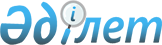 "2013-2015 жылдарға арналған аудандық бюджет туралы" Қармақшы аудандық мәслихатының 2012 жылғы 19 желтоқсандағы кезекті 11-сессиясының N 73 шешіміне өзгерістер мен толықтырулар енгізу туралы
					
			Күшін жойған
			
			
		
					Қызылорда облысы Қармақшы аудандық мәслихатының 2013 жылғы 25 ақпандағы N 79 шешімі. Қызылорда облысының Әділет департаментінде 2013 жылғы 06 наурызда N 4415 тіркелді. Қолданылу мерзімінің аяқталуына байланысты күші жойылды - (Қызылорда облысы Қармақшы аудандық мәслихатының 2014 жылғы 08 сәуірдегі N 57 хатымен)      Ескерту. Қолданылу мерзімінің аяқталуына байланысты күші  жойылды - (Қызылорда облысы Қармақшы аудандық мәслихатының 08.04.2014 N 57 хатымен).      РҚАО-ның ескертпесі.

      Құжаттың мәтінінде түпнұсқаның пунктуациясы мен орфографиясы сақталған.

      "Қазақстан Республикасының Бюджет кодексі" Қазақстан Республикасының 2008 жылғы 4 желтоқсандағы N 95-IV кодексіне, "Қазақстан Республикасындағы жергілікті мемлекеттік басқару және өзін-өзі басқару туралы" Қазақстан Республикасының 2001 жылғы 23 қаңтардағы N 148 Заңының 6-бабының 1-тармағының 1) тармақшасына сәйкес Қармақшы аудандық мәслихаты ШЕШЕМІЗ:



      1. "2013-2015 жылдарға арналған аудандық бюджет туралы" Қармақшы аудандық мәслихатының 2012 жылғы 19 желтоқсандағы кезекті 11-сессиясының N 73 шешіміне (нормативтік құқықтық актілердің мемлекеттік тіркеу тізілімінде 4380 нөмірімен тіркелген, аудандық "Қармақшы таңы" газетінің 2013 жылғы 25 қаңтардағы N 7-8 санында жарияланған) мынадай өзгерістер мен толықтырулар енгізілсін:



      1-тармақ мынадай редакцияда жазылсын:

      "1. "2013-2015 жылдарға арналған аудандық бюджет 1, 2, 3-қосымшаларға сәйкес, оның ішінде 2013 жылға мынадай көлемде бекітілсін:

      1) кірістер – 5 434 362 мың теңге, оның ішінде:

      салықтық түсімдер – 805 906 мың теңге;

      салықтық емес түсімдер – 2 974 мың теңге;

      негізгі капиталды сатудан түсетін түсімдер – 2 841 мың теңге;

      трансферттер түсімі – 4 622 641 мың теңге;

      2) шығындар – 5 466 835 мың теңге;

      3) таза бюджеттік кредиттеу – 76 263 мың теңге;

      бюджеттік кредиттер – 93 474 мың теңге;

      бюджеттік кредиттерді өтеу – 17 211 мың теңге;

      4) қаржы активтерімен операциялар бойынша сальдо – 1 000 мың теңге;

      қаржы активтерін сатып алу – 1 000 мың теңге;

      мемлекеттің қаржы активтерін сатудан түсетін түсімдер – 0 теңге;

      5) бюджет тапшылығы (профициті) – -109 736 мың теңге;

      6) бюджет тапшылығын қаржыландыру (профицитін пайдалану) – 109 736 мың теңге;

      қарыздар түсімі – 93 474 мың теңге;

      қарыздарды өтеу – 17 211 мың теңге;

      бюджет қаражатының пайдаланылатын қалдықтары – 33 473 мың теңге.";



      4-тармақтың 4) тармақшасы мынадай редакцияда жазылсын:

      "4) Ұлы Отан соғысы жылдарында тылда кемінде алты ай жұмыс істеген адамдарға коммуналдық қызметтердің ақысын төлеу үшін әлеуметтік көмекке - 37 392 мың теңге;";



      4-тармақ мынадай мазмұндағы 8), 9) тармақшалармен толықтырылсын:

      "8) Қармақшы ауданы Қармақшы елді мекеніндегі "N 113 "Қаракөл" қазақ орта мектебі" мемлекеттік мекемесінің, Жосалы кентіндегі "Шоқан Уалиханов атындағы N 26 орта мектебі" мемлекеттік мекемесінің, Иіркөл елді мекеніндегі "N 106 орта мектебі" мемлекеттік мекемесінің ғимараттарын күрделі жөндеуден өткізуге мемлекеттік сараптама қорытындысымен жобалық сметалық құжаттарын әзірлеуге – 12 250 мың теңге;

      9) аудандық және елді-мекендердің көшелерін маңызы бар автомобиль жолдарын күрделі және орташа жөндеуден өткізуге – 25 656 мың теңге.";



      5-тармақтың 2), 3), 4), 5) тармақшалары алынып тасталсын;



      5-тармақ мынадай мазмұндағы 6) тармақшамен толықтырылсын:

      "6) Қармақшы ауданы Көмекбаев елді мекеніндегі су сорғы стансасын қайта жаңғыртуға (1-кезең) – 14 735 мың теңге.";



      5-1 тармақтың 2) тармақшасы алынып тасталсын;



      мынадай мазмұндағы 7-1, 7-2 тармақтармен толықтырылсын:



      "7-1. 2012 жылы республикалық бюджеттен бөлінген мақсатты трансферттердің пайдаланылмаған (толық пайдаланылмаған) 4 433 мың теңгені облыстық бюджетке қайтару ескерілсін.



      7-2. 2012 жылы облыстық бюджеттен бөлінген мақсатты трансферттердің пайдаланылмаған (толық пайдаланылмаған) 29 040 мың теңгені облыстық бюджетке қайтару ескерілсін.";



      "2013-2015 жылдарға арналған аудандық бюджет туралы" Қармақшы аудандық мәслихатының 2012 жылғы 19 желтоқсандағы кезекті 11-сессиясының N 73 шешімінің 1, 4, 6-қосымшалары осы шешімнің 1, 2, 3-қосымшаларына сәйкес жазылсын.



      2. Осы шешім оның бірінші ресми жарияланған күннен бастап жүзеге енгізіледі және 2013 жылғы 1 қаңтардан бастап пайда болған қатынастарға таралады.       Қармақшы аудандық

      мәслихатының кезектен тыс

      13-сессиясының төрағасы                       Е. Рзалиев      Қармақшы аудандық

      мәслихатының хатшысы                          М. Наятұлы       Қармақшы аудандық мәслихатының

      2013 жылғы "25" ақпандағы

      кезектен тыс 13 сессиясының

      N 79 шешіміне 1-қосымша      Қармақшы аудандық мәслихатының

      2012 жылғы "19" желтоқсандағы

      кезекті 11-сессиясының N 73

      шешіміне 1-қосымша        

2013 жылға арналған аудандық бюджет      Қармақшы аудандық мәслихатының

      2013 жылғы "25" ақпандағы

      кезектен тыс 13 сессиясының

      N 79 шешіміне 2-қосымша      Қармақшы аудандық мәслихатының

      2012 жылғы "19" желтоқсандағы

      кезекті 11-сессиясының N 73

      шешіміне 4-қосымша        

2013 жылға арналған аудандық бюджеттің бюджеттік инвестицияларды жүзеге асыруға бағытталған бағдарламаларының тізбесі      Қармақшы аудандық мәслихатының

      2013 жылғы "25" ақпандағы

      кезектен тыс 13 сессиясының

      N 79 шешіміне 3-қосымша      Қармақшы аудандық мәслихатының

      2012 жылғы "19" желтоқсандағы

      кезекті 11-сессиясының N 73

      шешіміне 6-қосымша        

Кент, ауылдық (селолық) округ әкімі аппараттарының 2013 жылға арналған бюджеттік бағдарламаларының тізбесі
					© 2012. Қазақстан Республикасы Әділет министрлігінің «Қазақстан Республикасының Заңнама және құқықтық ақпарат институты» ШЖҚ РМК
				СанатыСанатыСанатыСанатыСомасы, мың теңге
СыныбыСыныбыСыныбыIшкi сыныбыIшкi сыныбыАтауы
1.Кірістер54343621
Салықтық түсімдер80590601Табыс салығы2853062Жеке табыс салығы28530603Әлеуметтік салық1990341Әлеуметтік салық19903404Меншікке салынатын салықтар2958811Мүлікке салынатын салықтар2245793Жер салығы45054Көлік құралдарына салынатын салық665445Бірыңғай жер салығы25305Тауарларға, жұмыстарға және қызметтерге салынатын iшкi салықтар185532Акциздер66323Табиғи және басқа да ресурстарды пайдаланғаны үшін түсетін түсімдер13094Кәсiпкерлiк және кәсіби қызметті жүргiзгенi үшін алынатын алымдар104025Ойын бизнесіне салық21008Заңдық мәнді іс-әрекеттерді жасағаны және (немесе) оған уәкілеттігі бар мемлекеттік органдар немесе лауазымды адамдар құжаттар бергені үшін алынатын міндетті төлемдер71321Мемлекеттік баж71322
Салықтық емес түсімдер297401Мемлекеттік меншіктен түсетін кірістер3695Мемлекет меншігіндегі мүлікті жалға беруден түсетін кірістер3547Мемлекеттік бюджеттен берілген кредиттер бойынша сыйақылар1504Мемлекеттiк бюджеттен қаржыландырылатын, сондай-ақ Қазақстан Республикасы Ұлттық Банкiнiң бюджетiнен (шығыстар сметасынан) ұсталатын және қаржыландырылатын мемлекеттiк мекемелер салатын айыппұлдар, өсiмпұлдар, санкциялар, өндiрiп алулар21Мемлекеттiк бюджеттен қаржыландырылатын, сондай-ақ Қазақстан Республикасы Ұлттық Банкiнiң бюджетiнен (шығыстар сметасынан) ұсталатын және қаржыландырылатын мемлекеттiк мекемелер салатын айыппұлдар, өсiмпұлдар, санкциялар, өндiрiп алулар206Басқа да салықтық емес түсімдер26031Басқа да салықтық емес түсімдер26033
Негізгі капиталды сатудан түсетін түсімдер284103Жерді және материалдық емес активтерді сату28411Жерді сату25392Материалдық емес активтерді сату3024
Трансферттердің түсімдері462264102Мемлекеттік басқарудың жоғары тұрған органдарынан түсетін трансферттер46226412Облыстық бюджеттен түсетін трансферттер4622641Функционалдық топФункционалдық топФункционалдық топФункционалдық топСомасы, мың теңге
Бюджеттік бағдарламалардың әкiмшiсiБюджеттік бағдарламалардың әкiмшiсiБюджеттік бағдарламалардың әкiмшiсiБағдарламаБағдарламаАтауы
2.Шығындар546683501
Жалпы сипаттағы мемлекеттiк қызметтер 312048112
Аудан (облыстық маңызы бар қала) мәслихатының аппараты16956001Аудан (облыстық маңызы бар қала) мәслихатының қызметін қамтамасыз ету жөніндегі қызметтер16806003Мемлекеттік органның күрделі шығыстары150122
Аудан (облыстық маңызы бар қала) әкімінің аппараты88013001Аудан (облыстық маңызы бар қала) әкімінің қызметін қамтамасыз ету жөніндегі қызметтер83524003Мемлекеттік органның күрделі шығыстары4489123
Қаладағы аудан, аудандық маңызы бар қала, кент, ауыл (село), ауылдық (селолық) округ әкімінің аппараты168223001Қаладағы аудан, аудандық маңызы бар қаланың, кент, ауыл (село), ауылдық (селолық) округ әкімінің қызметін қамтамасыз ету жөніндегі қызметтер166300022Мемлекеттік органның күрделі шығыстары1923452
Ауданның (облыстық маңызы бар қаланың) қаржы бөлімі23428001Ауданның (облыстық маңызы бар қаланың) бюджетін орындау және ауданның (облыстық маңызы бар қаланың) коммуналдық меншігін басқару саласындағы мемлекеттік саясатты іске асыру жөніндегі қызметтер21228003Салық салу мақсатында мүлiктi бағалауды жүргiзу1700010Жекешелендiру, коммуналдық меншiктi басқару, жекешелендiруден кейiнгi қызмет және осыған байланысты дауларды реттеу150011Коммуналдық меншiкке түскен мүлiктi есепке алу, сақтау, бағалау және сату350453
Ауданның (облыстық маңызы бар қаланың) экономика және бюджеттік жоспарлау бөлімі15428001Экономикалық саясатты, мемлекеттік жоспарлау жүйесін қалыптастыру және дамыту және ауданды (облыстық маңызы бар қаланы) басқару саласындағы мемлекеттік саясатты іске асыру жөніндегі қызметтер1542802
Қорғаныс1796122
Аудан (облыстық маңызы бар қала) әкімінің аппараты1796005Жалпыға бірдей әскери міндетті атқару шеңберіндегі іс-шаралар1445006Аудан (облыстық маңызы бар қала) ауқымындағы төтенше жағдайлардың алдын алу және оларды жою35103
Қоғамдық тәртіп, қауіпсіздік, құқықтық, сот, қылмыстық-атқару қызметі1620458
Ауданның (облыстық маңызы бар қаланың) тұрғын үй-коммуналдық шаруашылығы, жолаушылар көлігі және автомобиль жолдары бөлімі1620021Елдi мекендерде жол жүрісі қауiпсiздiгін қамтамасыз ету162004
Бiлiм беру3156709464
Ауданның (облыстық маңызы бар қаланың) білім бөлімі3155406001Жергілікті деңгейде білім беру саласындағы мемлекеттік саясатты іске асыру жөніндегі қызметтер21154003Жалпы білім беру2389891005Ауданның (облыстық маңызы бар қаланың) мемлекеттік білім беру мекемелер үшін оқулықтар мен оқу-әдiстемелiк кешендерді сатып алу және жеткізу14866006Балаларға қосымша білім беру 98154007Аудандық (қалалық) ауқымдағы мектеп олимпиадаларын және мектептен тыс іс-шараларды өткізу753009Мектепке дейінгі тәрбие ұйымдарының қызметін қамтамасыз ету454120015Жетім баланы (жетім балаларды) және ата-аналарының қамқорынсыз қалған баланы (балаларды) күтіп-ұстауға асыраушыларына ай сайынғы ақшалай қаражат төлемдері10209019Ауданның (облыстық маңызы бар қаланың) мемлекеттік білім беру мекемелеріне жұмыстағы жоғары көрсеткіштері үшін гранттарды табыс ету1500020Үйде оқытылатын мүгедек балаларды жабдықпен, бағдарламалық қамтыммен қамтамасыз ету65178040Мектепке дейiнгi бiлiм беру ұйымдарында мемлекеттiк бiлiм беру тапсырысын iске асыруға58816067Ведомстволық бағыныстағы мемлекеттiк мекемелерiнiң және ұйымдарының күрделi шығыстары40765467
Ауданның (облыстық маңызы бар қаланың) құрылыс бөлімі1303037Білім беру объектілерін салу және реконструкциялау130305
Денсаулық сақтау176123
Қаладағы аудан, аудандық маңызы бар қала, кент, ауыл (село), ауылдық (селолық) округ әкімінің аппараты176002Ерекше жағдайларда сырқаты ауыр адамдарды дәрігерлік көмек көрсететін ең жақын денсаулық сақтау ұйымына жеткізуді ұйымдастыру17606
Әлеуметтік көмек және әлеуметтік қамсыздандыру542612451
Ауданның (облыстық маңызы бар қаланың) жұмыспен қамту және әлеуметтік бағдарламалар бөлімі542612001Жергілікті деңгейде халық үшін әлеуметтік бағдарламаларды жұмыспен қамтуды қамтамасыз етуді іске асыру саласындағы мемлекеттік саясатты іске асыру жөніндегі қызметтер39487002Еңбекпен қамту бағдарламасы88814004Ауылдық жерлерде тұратын денсаулық сақтау, бiлiм беру, әлеуметтiк қамтамасыз ету, мәдениет, спорт және ветеринар мамандарына отын сатып алуға Қазақстан Республикасының заңнамасына сәйкес әлеуметтiк көмек көрсету13001005Мемлекеттік атаулы әлеуметтік көмек17324006Тұрғын үй көмегі151293007Жергілікті өкілетті органдардың шешімі бойынша мұқтаж азаматтардың жекелеген топтарына әлеуметтік көмек48007010Үйден тәрбиеленіп оқытылатын мүгедек балаларды материалдық қамтамасыз ету4114011Жәрдемақыларды және басқа да әлеуметтік төлемдерді есептеу, төлеу мен жеткізу бойынша қызметтерге ақы төлеу2950014Мұқтаж азаматтарға үйде әлеуметтік көмек көрсету3799701618 жасқа дейінгі балаларға мемлекеттік жәрдемақылар93986017Мүгедектерді оңалту жеке бағдарламасына сәйкес, мұқтаж мүгедектерді міндетті гигиеналық құралдармен және ымдау тілі мамандарының қызмет көрсетуін, жеке көмекшілерімен қамтамасыз ету32795021Мемлекеттік органның күрделі шығыстары200023Жұмыспен қамту орталықтарының қызметін қамтамасыз ету1264407
Тұрғын үй-коммуналдық шаруашылық380497123
Қаладағы аудан, аудандық маңызы бар қала, кент, ауыл (село), ауылдық (селолық) округ әкімінің аппараты58908008Елді мекендерде көшелерді жарықтандыру14580009Елді мекендердің санитариясын қамтамасыз ету12348011Елді мекендерді абаттандыру мен көгалдандыру29023014Елді мекендерді сумен жабдықтауды ұйымдастыру2957458
Ауданның (облыстық маңызы бар қаланың) тұрғын үй-коммуналдық шаруашылығы, жолаушылар көлігі және автомобиль жолдары бөлімі176149004Азаматтардың жекелеген санаттарын тұрғын үймен қамтамасыз ету2748012Сумен жабдықтау және су бөлу жүйесінің қызмет етуі 14000041Жұмыспен қамту – 2020 бағдарламасы бойынша ауылдық елді мекендерді дамыту шеңберінде объектілерді жөндеу және абаттандыру159401467
Ауданның (облыстық маңызы бар қаланың) құрылыс бөлімі145440004Инженерлiк коммуникациялық инфрақұрылымды жобалау, дамыту, жайластыру және (немесе) сатып алу50000005Коммуналдық шаруашылығын дамыту80705058Елді мекендердегі сумен жабдықтау және су бұру жүйелерін дамыту1473508
Мәдениет, спорт, туризм және ақпараттық кеңістiк270895455
Ауданның (облыстық маңызы бар қаланың) мәдениет және тілдерді дамыту бөлімі145782001Жергілікті деңгейде тілдерді және мәдениетті дамыту саласындағы мемлекеттік саясатты іске асыру жөніндегі қызметтер11404003Мәдени-демалыс жұмысын қолдау88207006Аудандық (қалалық) кітапханалардың жұмыс iстеуi45506007Мемлекеттік тілді және Қазақстан халықтарының басқа да тілдерін дамыту168010Мемлекеттік органның күрделі шығыстары410032Ведомстволық бағыныстағы мемлекеттiк мекемелерiнiң және ұйымдарының күрделi шығыстары87456
Ауданның (облыстық маңызы бар қаланың) ішкі саясат бөлімі24094001Жергілікті деңгейде ақпарат, мемлекеттілікті нығайту және азаматтардың әлеуметтік сенімділігін қалыптастыру саласында мемлекеттік саясатты іске асыру жөніндегі қызметтер12625002Газеттер мен журналдар арқылы мемлекеттік ақпараттық саясат жүргізу жөніндегі қызметтер6849003Жастар саясаты саласында іс-шараларды іске асыру1922005Телерадио хабарларын тарату арқылы мемлекеттік ақпараттық саясатты жүргізу жөніндегі қызметтер1717006Мемлекеттік органның күрделі шығыстары981465
Ауданның (облыстық маңызы бар қаланың) Дене шынықтыру және спорт бөлімі40635001Жергілікті деңгейде дене шынықтыру және спорт саласындағы мемлекеттік саясатты іске асыру жөніндегі қызметтер7137006Аудандық (облыстық маңызы бар қалалық) деңгейде спорттық жарыстар өткiзу1448007Әртүрлі спорт түрлерi бойынша аудан (облыстық маңызы бар қала) құрама командаларының мүшелерін дайындау және олардың облыстық спорт жарыстарына қатысуы32050467
Ауданның (облыстық маңызы бар қаланың) құрылыс бөлімі60384008Спорт және туризм объектілерін дамыту 53384011Мәдениет объектілерін дамыту700010
Ауыл, су, орман, балық шаруашылығы, ерекше қорғалатын табиғи аумақтар, қоршаған ортаны және жануарлар дүниесін қорғау, жер қатынастары111329462
Ауданның (облыстық маңызы бар қаланың) ауыл шаруашылығы бөлімі27986001Жергілікті деңгейде ауыл шаруашылығы саласындағы мемлекеттік саясатты іске асыру жөніндегі қызметтер 14165099Мамандардың әлеуметтік көмек көрсетуі жөніндегі шараларды іске асыру13821463
Ауданның (облыстық маңызы бар қаланың) жер қатынастары бөлімі12389001Аудан (облыстық маңызы бар қала) аумағында жер қатынастарын реттеу саласындағы мемлекеттік саясатты іске асыру жөніндегі қызметтер9473006Аудандық маңызы бар қалалардың, кенттердiң, ауылдардың (селолардың), ауылдық (селолық) округтердiң шекарасын белгiлеу кезiнде жүргiзiлетiн жерге орналастыру2900007Мемлекеттік органның күрделі шығыстары16473
Ауданның (облыстық маңызы бар қаланың) ветеринария бөлімі70954001Жергілікті деңгейде ветеринария саласындағы мемлекеттік саясатты іске асыру жөніндегі қызметтер 9582003Мемлекеттік органның күрделі шығыстары10006Ауру жануарларды санитарлық союды ұйымдастыру2675007Қаңғыбас иттер мен мысықтарды аулауды және жоюды ұйымдастыру2150009Жануарлардың энзоотиялық аурулары бойынша ветеринариялық іс-шараларды жүргізу4183010Ауыл шаруашылығы жануарларын бірдейлендіру жөніндегі іс-шараларды жүргізу1000011Эпизоотияға қарсы іс-шаралар жүргізу5135411
Өнеркәсіп, сәулет, қала құрылысы және құрылыс қызметі22709467
Ауданның (облыстық маңызы бар қаланың) құрылыс бөлімі10754001Жергілікті деңгейде құрылыс саласындағы мемлекеттік саясатты іске асыру жөніндегі қызметтер10754468
Ауданның (облыстық маңызы бар қаланың) сәулет және қала құрылысы бөлімі11955001Жергілікті деңгейде сәулет және қала құрылысы саласындағы мемлекеттік саясатты іске асыру жөніндегі қызметтер8750003Ауданның қала құрылысы даму аумағын және елді мекендердің бас жоспарлары схемаларын әзірлеу3075004Мемлекеттік органның күрделі шығыстары13012
Көлiк және коммуникация556291458
Ауданның (облыстық маңызы бар қаланың) тұрғын үй-коммуналдық шаруашылығы, жолаушылар көлігі және автомобиль жолдары бөлімі556291023Автомобиль жолдарының жұмыс істеуін қамтамасыз ету554791024Кентiшiлiк (қалаiшiлiк), қала маңындағы ауданiшiлiк қоғамдық жолаушылар тасымалдарын ұйымдастыру150013
Басқалар72708452
Ауданның (облыстық маңызы бар қаланың) қаржы бөлімі8117012Ауданның (облыстық маңызы бар қаланың) жергiлiктi атқарушы органының резервi8117458
Ауданның (облыстық маңызы бар қаланың) тұрғын үй-коммуналдық шаруашылығы, жолаушылар көлігі және автомобиль жолдары бөлімі54405001Жергілікті деңгейде тұрғын үй-коммуналдық шаруашылығы, жолаушылар көлігі және автомобиль жолдары саласындағы мемлекеттік саясатты іске асыру жөніндегі қызметтер9983040"Өңiрлердi дамыту" Бағдарламасы шеңберiнде өңiрлердi экономикалық дамытуға жәрдемдесу бойынша шараларды iске асыру44422469
Ауданның (облыстық маңызы бар қаланың) кәсіпкерлік бөлімі10186001Жергілікті деңгейде кәсіпкерлік пен өнеркәсіпті дамыту саласындағы мемлекеттік саясатты іске асыру жөніндегі қызметтер9730003Кәсіпкерлік қызметті қолдау281004Мемлекеттік органның күрделі шығыстары17514
Борышқа қызмет көрсету17452
Ауданның (облыстық маңызы бар қаланың) қаржы бөлімі17013Жергілікті атқарушы органдардың облыстық бюджеттен қарыздар бойынша сыйақылар мен өзге де төлемдерді төлеу бойынша борышына қызмет көрсету1715
Трансферттер37428452
Ауданның (облыстық маңызы бар қаланың) қаржы бөлімі37428006Нысаналы пайдаланылмаған (толық пайдаланылмаған) трансферттерді қайтару33473024Мемлекеттік органдардың функцияларын мемлекеттік басқарудың төмен тұрған деңгейлерінен жоғарғы деңгейлерге беруге байланысты жоғары тұрған бюджеттерге берілетін ағымдағы нысаналы трансферттер39553. Таза бюджеттік кредиттеу76263Бюджеттік кредиттер9347410
Ауыл, су, орман, балық шаруашылығы, ерекше қорғалатын табиғи аумақтар, қоршаған ортаны және жануарлар дүниесін қорғау, жер қатынастары93474462
Ауданның (облыстық маңызы бар қаланың) ауыл шаруашылығы бөлімі93474008Мамандарды әлеуметтік қолдау шараларын іске асыруға берілетін бюджеттік кредиттер934745
Бюджеттік кредиттерді өтеу1721101Бюджеттік кредиттерді өтеу172111Мемлекеттік бюджеттен берілген бюджеттік кредиттерді өтеу172114. Қаржы активтерімен жасалатын операциялар бойынша сальдо1000Қаржы активтерін сатып алу100013Өзгелер1000458Ауданның (облыстық маңызы бар қаланың) тұрғын үй-коммуналдық шаруашылығы, жолаушылар көлігі және автомобиль жолдары бөлімі1000065Заңды тұлғалардың жарғылық капиталын қалыптастыру немесе ұлғайту10005. Бюджет тапшылығы (профициті)-1097366. Бюджет тапшылығын қаржыландыру (профицитін пайдалану)1097367Қарыздар түсімі9347401Мемлекеттік ішкі қарыздар934742Қарыз алу келісім-шарттары9347416
Қарыздарды өтеу17211452Ауданның (облыстық маңызы бар қаланың) қаржы бөлімі17211008Жергілікті атқарушы органның жоғары тұрған бюджет алдындағы борышын өтеу172118Бюджет қаражатының пайдаланылатын қалдықтары3347301Бюджет қаражаты қалдықтары334731Бюджет қаражатының бос қалдықтары33473Функционалдық топФункционалдық топФункционалдық топФункционалдық топСомасы, мың теңге
Бюджеттік бағдарламалардың әкiмшiсiБюджеттік бағдарламалардың әкiмшiсiБюджеттік бағдарламалардың әкiмшiсiБағдарламаБағдарламаАтауы
2.Шығындар20812704Білім беру1303467
Ауданның (облыстық маңызы бар қаланың) құрылыс бөлімі1303037Білім беру объектілерін салу және реконструкциялау1303Көмекбаев ауылында 300 орындық N 185 мектептің құрылысы130307
Тұрғын үй-коммуналдық шаруашылық145440467
Ауданның (облыстық маңызы бар қаланың) құрылыс бөлімі145440004Инженерлiк коммуникациялық инфрақұрылымды жобалау, дамыту, жайластыру және (немесе) сатып алу50000005Коммуналдық шаруашылығын дамыту80705Жосалы кентіндегі әкімшілік ғимаратының құрылысы80705058Елді мекендердегі сумен жабдықтау және су бұру жүйелерін дамыту14735Қармақшы ауданы Көмекбаев елді мекеніндегі су сорғы стансасын қайта жаңғырту (1-кезең)1473508
Мәдениет, спорт, туризм және ақпараттық кеңістiк60384467
Ауданның (облыстық маңызы бар қаланың) құрылыс бөлімі60384008Спорт және туризм объектілерін дамыту53384Қармақшы ауданының елді мекендеріне спорт алаңдарын салу49000Жосалы кентінде стадион құрылысын салу4384011Мәдениет объектілерін дамыту7000Аудандық кітапханамен мұражай құрылысының мемлекеттік сараптамадан өткізілген жобалық-сметалық құжаттамасын әзірлеу700013
Өзгелер1000458Ауданның (облыстық маңызы бар қаланың) тұрғын үй-коммуналдық шаруашылығы, жолаушылар көлігі және автомобиль жолдары бөлімі1000065Заңды тұлғалардың жарғылық капиталын қалыптастыру немесе ұлғайту1000"Туған ел келбеті" жауапкершілігі шектеулі серіктесінің жарғылық капиталын қалыптастыру1000Функционалдық топФункционалдық топФункционалдық топФункционалдық топСомасы, мың теңге
Бюджеттік бағдарламалардың әкiмшiсiБюджеттік бағдарламалардың әкiмшiсiБюджеттік бағдарламалардың әкiмшiсiБағдарламаБағдарламаАтауы
2. Шығындар22730701
Жалпы сипаттағы мемлекеттiк қызметтер 168223123
Қаладағы аудан, аудандық маңызы бар қала, кент, ауыл (село), ауылдық (селолық) округ әкімінің аппараты168223001
Қаладағы аудан, аудандық маңызы бар қаланың, кент, ауыл (село), ауылдық (селолық) округ әкімінің қызметін қамтамасыз ету жөніндегі қызметтер166300Жосалы кенті әкімінің аппараты26948Төретам кенті әкімінің аппараты13995Қармақшы ауылдық округ әкімінің аппараты10865Жосалы ауылдық округ әкімінің аппараты10073Иіркөл ауылдық округ әкімінің аппараты8985Жаңажол ауылдық округ әкімінің аппараты11645ІІІ-Интернационал ауылдық округ әкімінің аппараты12465Ақтөбе ауылдық округ әкімінің аппараты10360Ақжар ауылдық округ әкімінің аппараты10838Дауылкөл ауылдық округ әкімінің аппараты10230Алдашбай ахун ауылдық округ әкімінің аппараты8905Қуандария ауылдық округ әкімінің аппараты9505Көмекбаев ауылдық округ әкімінің аппараты10348Ақай ауылдық округ әкімінің аппараты11138022
Мемлекеттік органның күрделі шығыстары1923Жосалы кенті әкімінің аппараты160Төретам кенті әкімінің аппараты243Жосалы ауылдық округ әкімінің аппараты230Иіркөл ауылдық округ әкімінің аппараты160Ақтөбе ауылдық округ әкімінің аппараты220Ақжар ауылдық округ әкімінің аппараты160Көмекбаев ауылдық округ әкімінің аппараты190Қармақшы ауылдық округ әкімінің аппараты80Жаңажол ауылдық округ әкімінің аппараты80ІІІ-Интернационал ауылдық округ әкімінің аппараты80Дауылкөл ауылдық округ әкімінің аппараты80Алдашбай ахун ауылдық округ әкімінің аппараты80Қуандария ауылдық округ әкімінің аппараты80Ақай ауылдық округ әкімінің аппараты8005
Денсаулық сақтау176123
Қаладағы аудан, аудандық маңызы бар қала, кент, ауыл (село), ауылдық (селолық) округ әкімінің аппараты176002
Ерекше жағдайларда сырқаты ауыр адамдарды дәрігерлік көмек көрсететін ең жақын денсаулық сақтау ұйымына жеткізуді ұйымдастыру176Жосалы кенті әкімінің аппараты17Қармақшы ауылдық округ әкімінің аппараты3Жосалы ауылдық округ әкімінің аппараты27Иіркөл ауылдық округ әкімінің аппараты27Ақжар ауылдық округ әкімінің аппараты4Алдашбай ахун ауылдық округ әкімінің аппараты12Көмекбаев ауылдық округ әкімінің аппараты8607
Тұрғын үй-коммуналдық шаруашылық58908123Қаладағы аудан, аудандық маңызы бар қала, кент, ауыл (село), ауылдық (селолық) округ әкімінің аппараты58908008
Елді мекендерде көшелерді жарықтандыру14580Жосалы кенті әкімінің аппараты7053Төретам кенті әкімінің аппараты1410Жосалы ауылдық округ әкімінің аппараты372Иіркөл ауылдық округ әкімінің аппараты386Жаңажол ауылдық округ әкімінің аппараты642ІІІ-Интернационал ауылдық округ әкімінің аппараты669Ақтөбе ауылдық округ әкімінің аппараты499Ақжар ауылдық округ әкімінің аппараты506Дауылкөл ауылдық округ әкімінің аппараты166Алдашбай ахун ауылдық округ әкімінің аппараты303Қуандария ауылдық округ әкімінің аппараты792Көмекбаев ауылдық округ әкімінің аппараты823Ақай ауылдық округ әкімінің аппараты959009
Елді мекендердің санитариясын қамтамасыз ету12348Жосалы кенті әкімінің аппараты7807Төретам кенті әкімінің аппараты4541011
Елді мекендерді абаттандыру мен көгалдандыру29023Жосалы кенті әкімінің аппараты25183Қармақшы ауылдық округ әкімінің аппараты835Жосалы ауылдық округ әкімінің аппараты935Қуандария ауылдық округ әкімінің аппараты835Көмекбаев ауылдық округ әкімінің аппараты1235014Елді мекендерді сумен жабдықтауды ұйымдастыру2957Жосалы кенті әкімінің аппараты2957